Муниципальный  этап  Всероссийской  олимпиады  школьников  по химии2016—2017 rr.РешенияИнструкция для жюриЖирным шрифтом выделены правильные ответы, за которые начисляются баллы, и разбалловка.Во многих расчетных задачах оцениваются промежуточные шаги. Школьник может решать задачу не так, как в авторском решении, при этом, если он получил верный конечный ответ, решение должно быть оценено полным баллом как за этот ответ, так и за все шаги, ведущие к нему в авторском решении.В многоступенчатых расчетных задачах за одну чисто арифметическую ошибку, приведшую к численно неверному ответу, суммарный балл за весь расчет не должен снижаться более чем наполовину.Уравнения реакций с неверными или отсутствующими коэффициентами, как правило, оцениваются в половину от максимального количества баллов, а в тех случаях, когда уравнения без коэффициентов приведены  в  самом условии, в 0 баллов.Школьники могут использовать при решении как округленные до целого числа, так и точные (1-3 знака после запятой) атомные массы элементов. В последнем случае ответ может содержать больше значащих цифр, чем приведено в данном решении.При проверке работ одну и ту же задачу у всех участников должен проверять один человек.Максимальный балл за каждую задачу различен и указан в конце решения. Максимальный балл за все задачи в 8 классе  58 баллов,  в 9 классе 59 баллов, в 10 классе 56 баллов, в 11 классе 52 балла.8 класс Продолжительность - 5 часов Максимальный балл - 58Задание 1.4Al + 3O2'	Al2Oз2Nil2O 2 +  2H  2O  = 4NaOH + O23)  N2 + 3H2'	2NHз3Fe + 4H2O = FeзO 4 + 4Н23BaCl2  +  Al2(SO4)3  = 3ВаЅО4 +  2AlClз 6) 2Fe(OH)з + 3Н2ЅО4 = Fe2(SO4)3 + 6H2O 7) 2K  + 2H2O  = 2KOH  + H28) 5К 2ЅО  з + 2КМпО4 + 3Н2ЅО4'	6K2SO4 + 2МпЅО4 + 3Н 2ОПо 1,5 балла за каждую реакцию, если верны все коэффициенты. Всего максимум 12 баллов.Задание 2 — тест.2) 43) 24) 15) 26) 37) 18) 49) 110) 311) 312) 1lз) з14) 215) 3По I баллу за каждый верный ответ. Если  на  вопрос  указано  более  одного варианта,  среди  которых  есть верный, 0 баллов.Bceгo  максимум 15 баллов.Задание 3.Брутто-фОрмула ретинола С20НзоО (ПО 1 баллу за верно  рассчитанное число каждого типа атомов С, Н и О, всего 3 балла). Молярная  масса ретинола  286 г/моль  (1 балл).Массовая доля каждого элемента в ретиноле ю(С)  = 83,9%ю (Н) = 10,6% ю (О) = 5,6%(По I баллу за кая;дую верную массовую долю, всего 3  балла)т(Д-каротина) = 6 -900жкз/сym -366cym = l976400жкз	2г (2 балла) Bceгo максимум  9 баллов.Задание 4.1. р(сплав Деварда) = 15, 0 = 4, 92г / см’ (2 балла)3, 052. U(меди) = 15, 0 0,5 1000 = 0,837 см' (2 балла)8960U(цинка) = 15,0 0, 05 1000 = 0,105 см' (2 балла)71403. р= 15, 0 0, 45 = 2,7г / см , или 2700кг / м’ (2 балла)2,504. Определим молярную  массу металла Х:М Х) = U, р = 2, 7з / сж' 10сж' / ноль = 27a / ноль Х — Al (2 балла)Bceгo максимум 10 баллов.Задание 5.Суммарно на три элемента приходится 99,4% массы минералы. Значит в минерале содержится еще один элемент. Такая малая массовая доля, скорее всего, соответствует самому легкому элементу — водороду.Определим соотношение между количеством атомов каждого типа в минерале:   55.3       7.0	37.1      0.6 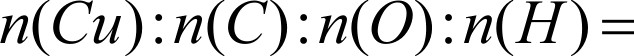 63.546  12.011  16.000  1.0080.870 : 0.583 : 2.319 : 0.595 = 3: 2 :8: 2Брутто-формула минерала СuзH2C2O   (4 балла).Следует предположить, что углерод входит в состав карбонат-аниона. Минералы с этим анионом распространены в природе. Тогда можно записать молекулярную фОрмулу Сих(ОН)2(СОЗ)2 (4 балла). (Это минерал азурит, который часто встречается вместе с малахитом Сих(ОН)зСОз).Cu  (ОН)2 (СО332  3Н2ЅО4 =3CuSO 4 +2CO 2 +4H 2OCu (OH)2 (CO )2 =3CuO+2CO 2 +H2OПо 2 балла  за  каждую  верную  реакцию,  в том числе  если азурит  записанв виде брутто-формулы. Всего максимум 12 баллов.